“บัตรนัดวัน กันลืมฉีด”นางสาวภาวินี  รัตนางาม  ตำแหน่ง พยาบาลวิชาชีพปฏิบัติการ โรงพยาบาลส่งเสริมสุขภาพตำบลหนองแสง ตำบลสำราญใต้ อำเภอสามชัย จังหวัดกาฬสินธุ์โทรศัพท์มือถือ : 0801606210  E-Mail : phawinee.indy@gmail.comบทคัดย่อนวัตกรรม “บัตรนัดวัน กันลืมฉีด” มีแนวคิดจากการที่ผู้ปกครองไม่นำเด็กมารับวัคซีนตามนัด เมื่อติดตามเยี่ยมบ้าน พบว่า 1. ผู้ปกครองลืมนัด 2. เด็กไม่ได้อยู่ในพื้นที่ 3. ดูวันนัดในสมุดบันทึกสุขภาพแม่และเด็กยาก/ผิด จากข้อมูลการให้วัคซีนที่ผ่านมาพบเด็กขาดนัดวัคซีน จำนวน 22 คน จากเด็กทั้งหมด 141 คน (ข้อมูล ณ ตุลาคม 2561) คิดเป็นร้อยละ 15.60 ของจำนวนเด็กทั้งหมด และวัคซีนที่ขาดนัดมากที่สุด คือ วัคซีน DTP5,OPV5 จำนวน 12 คน คิดเป็นร้อยละ 80 ของเด็กที่ขาดนัด ส่งผลให้เด็กได้รับวัคซีนไม่ครบ ดังนั้น โรงพยาบาลส่งเสริมสุขภาพตำบลหนองแสงจึงได้คิดนวัตกรรม “บัตรนัดวัน กันลืมฉีด” เพื่อช่วยให้ผู้ปกครองดูวันนัดง่าย ไม่สับสน ไม่ลืมวันนัด และพาเด็กมารับวัคซีนจนครบตามมาตรฐาน โดยมีวิธีการ ดังนี้1. จัดทำ “บัตรนัดวัน กันลืมฉีด”, สมุดคุมนัดวัคซีน	2. ติดบัตรนัดไว้ด้านหน้าของสมุดบันทึกสุขภาพแม่และเด็ก เพื่อจะได้มองเห็นง่ายและสะดวก	3. อธิบายวัคซีนที่ฉีดในครั้งนี้ อาการข้างเคียงที่อาจจะเกิดขึ้น และย้ำวันนัดวัคซีนครั้งต่อไปตามบัตรนัดวัน กันลืมฉีดที่ติดไว้ด้านหน้าสมุดบันทึกสุขภาพแม่และเด็ก	4. ประเมินผลการใช้ “บัตรนัดวัน กันลืมฉีด”	5. ออกติดตามเยี่ยมบ้านในรายที่ยังขาดนัดวัคซีน เพื่อหาสาเหตุต่อไปการทดสอบประสิทธิภาพนวัตกรรม การใช้ “บัตรนัดวัน กันลืมฉีด” ระหว่าง 1 พฤศจิกายน 2561 – 1 พฤษภาคม 2562  ในคลินิกวัคซีนของโรงพยาบาลส่งเสริมสุขภาพตำบลหนองแสง จำนวน 100 ราย พบว่า เด็กมารับวัคซีนตามนัด ร้อยละ 90 และร้อยละ 10 ที่ขาดนัด เนื่องจากเด็กไปโรงเรียน โดยทางเจ้าหน้าที่ได้เน้นย้ำความสำคัญของการรับวัคซีนเพื่อให้ผู้ปกครองได้ตระหนักและพาเด็กมารับวัคซีนให้ตรงตามนัดทุกครั้งประโยชน์และการนำไปใช้ โดยนำมาใช้ในคลินิกวัคซีน โรงพยาบาลส่งเสริมสุขภาพตำบลหนองแสงเพื่อผู้ปกครองจะได้มองเห็นง่ายและสะดวก ไม่สับสน ไม่ลืมวันนัด สามารถนำไปประยุกต์ใช้ในสถานบริการอื่นๆได้ข้อเสนอแนะ เนื่องจาก มิถุนายน 2562 จะมีการเพิ่มวัคซีนขึ้นมา คือ Hib จำเป็นต้องทำบัตรนัดใหม่ เพื่อให้ผู้ปกครองได้ทราบถึงวัคซีนที่เด็กจะได้รับเอกสารอ้างอิง : สำนักส่งเสริมสุขภาพ(2562).สมุดบันทึกสุขภาพแม่และเด็ก. พิมพ์ครั้งที่ 1. กรุงเทพฯ : โรงพิมพ์องค์การสงเคราะห์ทหารผ่านศึกภาพประกอบการติด “บัตรนัดวัน กันลืมฉีด” ไว้ด้านหน้าสมุดบันทึกสุขภาพแม่และเด็กเพื่อให้ผู้ปกครองมองเห็นได้ง่าย ไม่สับสน ไม่ลืมวันนัด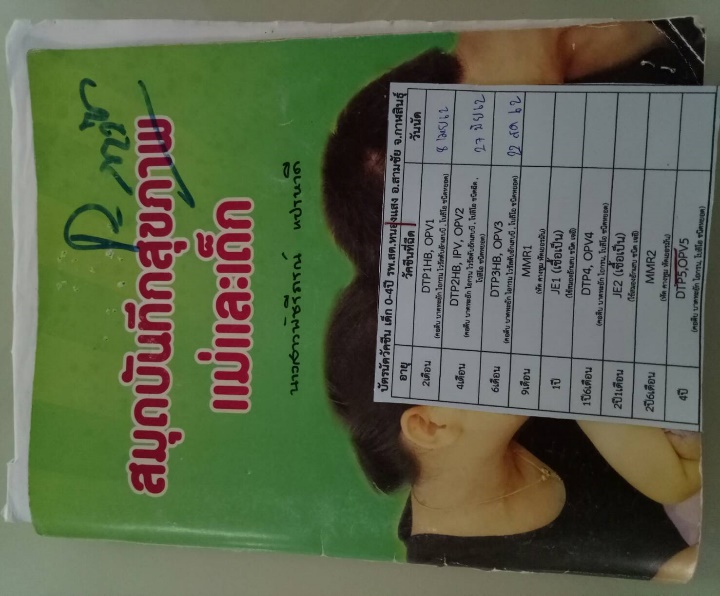 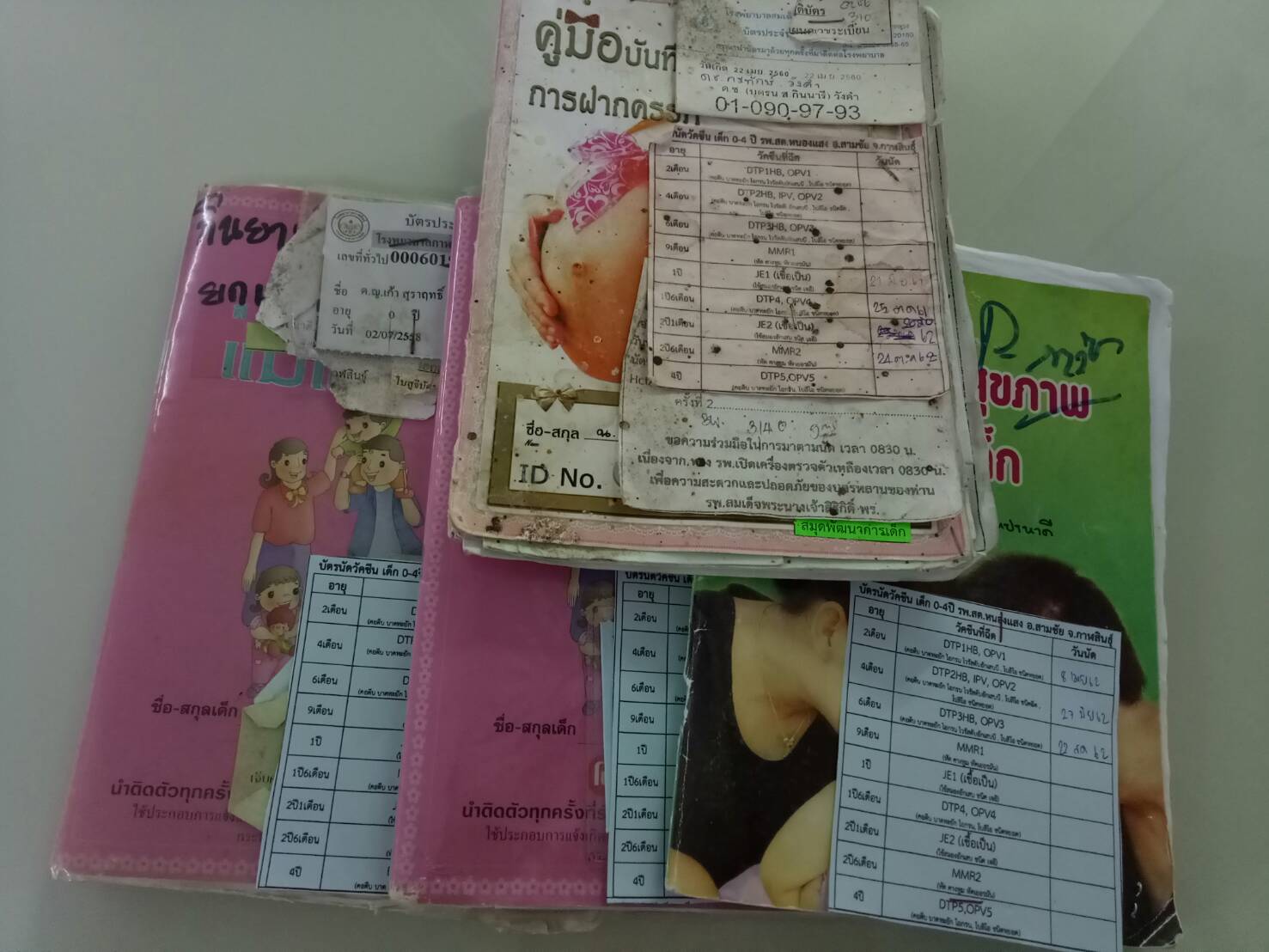 